PRESSEMITTEILUNGSaubere Messergebnisse auch in verschmutzter UmgebungCO2-Messumformer mit unempfindlichem Infrarot-Messprinzip(Engerwitzdorf, 14.07.2014) Die neuen CO2-Messumformer der Serie EE850 und EE820 von E+E Elektronik ermöglichen ein exaktes und zuverlässiges Messen von CO2-Konzentrationen bis 10.000ppm. Das eingesetzte Infrarot-Messprinzip (NDIR*-Zweistrahlverfahren) ist besonders unempfindlich gegenüber Verschmutzungen. Durch das Autokalibrationsverfahren werden Alterungseffekte automatisch kompensiert. Die werksseitige Mehrpunkt CO2- und Temperaturjustage sorgt für eine hervorragende Messgenauigkeit über den gesamten Temperatureinsatzbereich. Die Messwerte werden auf analogen Strom- und Spannungsausgängen ausgegeben. Ein optionales Kit ermöglicht die einfache Konfiguration und Justage der Messumformer.Der EE850 CO2- und Temperaturmessumformer für Kanalmontage ist ideal für den Einsatz in der Gebäudetechnik oder für die Prozesssteuerung. Mittels Montageflansch kann der Messumformer direkt am Lüftungskanal montiert werden. Die CO2-Messzelle befindet sich gut geschützt im Inneren des Messumformers. Zur CO2-Messung strömt eine geringe Luftmenge durch das geteilte Fühlerrohr ins Gehäuseinnere und wieder zurück. Der Temperatursensor ist im Messfühler platziert. Optional bietet der EE850 einen zusätzlichen passiven Temperaturausgang mit 2-Leiter Anschluss. Der EE820 CO2-Messumformer wurde für besonders anspruchsvolle Anwendungen entwickelt. Das robuste, funktionale Gehäuse mit integriertem Spezialfilter erlaubt den Einsatz des EE820 in verschmutzter Umgebung, wie beispielsweise in landwirtschaftlichen Betrieben, Stallungen, Brutkästen oder Gewächshäusern. Durch die hervorragende Temperaturkompensation ist der Messumformer auch für Anwendungen im Außenbereich geeignet. *) nicht-dispersive Infrarot TechnologieZeichen (ohne Leerzeichen): 1626Wörter: 205Bildmaterial: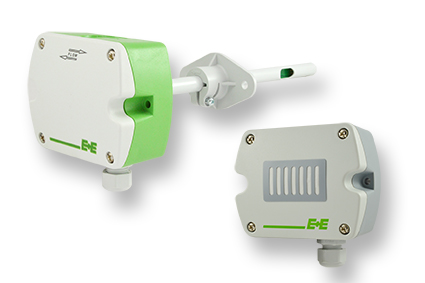 Abbildung 1: EE850 CO2- und Temperaturmessumformer (links) und EE820 CO2-Messumformer (rechts) von E+E Elektronik. Fotos: E+E Elektronik GmbH, Abdruck honorarfreiÜber E+E Elektronik:Die E+E Elektronik GmbH mit Sitz in Engerwitzdorf/Österreich ist ein Unternehmen der Dr. Johannes Heidenhain GmbH Firmengruppe. Mit rund 250 Mitarbeitern entwickelt und produziert das Unternehmen Sensoren und Messumformer für relative Feuchte, CO2, Luftgeschwindigkeit und Durchfluss sowie Feuchtekalibriersysteme. Die Hauptanwendungsgebiete für E+E Produkte sind die Gebäudetechnik, Industrielle Messtechnik und Automobilindustrie. Der Exportanteil von rund 97 % wird über E+E Niederlassungen in China, Deutschland, Frankreich, Italien, Korea und den USA sowie ein internationales Händlernetzwerk erreicht. E+E Elektronik betreibt zudem ein staatlich akkreditiertes Kalibrierlabor und ist vom Bundesamt für Eich- und Vermessungswesen (BEV) mit der Bereithaltung des Nationalen Standards für Feuchte und Luftgeschwindigkeit in Österreich beauftragt. Kontakt:E+E Elektronik GmbH	T: +43 (0) 7235 605-0Langwiesen 7	F: +43 (0) 7235 605-8A-4209 Engerwitzdorf	info@epluse.atÖsterreich	www.epluse.com Marketing Kontakt:	Hr. Johannes Fraundorfer	E-Mail: johannes.fraundorfer@epluse.at